Formation Plongeur Biologiste niveau 1 (PB1)Départementale CODEP 67 Novembre 2020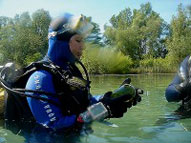 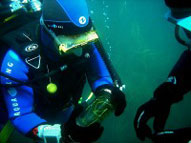 	La commission Environnement et Biologie Subaquatiques du CODEP 67 organise une formation de plongeur biologiste niveau 1 FFESSM (PB1) ouverte aux autres départements de la région Grand Est.	Si vous souhaitez mieux comprendre le monde sous-marin qui vous entoure, mieux reconnaître ce que vous voyez, plonger en protégeant votre environnement, cette formation est pour vous. Elle a pour but de sensibiliser le plongeur aux différents milieux aquatiques (eau douce et mer), à apprendre à observer la faune et la flore et à aborder l’organisation générale de la vie subaquatique. Elle est ouverte aux licenciés FFESSM avec un certificat médical à jour, titulaires au minimum d’un niveau 1-PA12 en plongée scaphandre ou d'un niveau A2/AEL en apnée. 	La formation comprendra deux soirées, le jeudi 5 et le vendredi 6 novembre 2020 de 20h à 22h à la Gravière du Fort à Holtzheim (cours théoriques), puis un week end le samedi 7 novembre 2020 (Gravière du Fort, plongées, cours théoriques, observations) et le dimanche 8 novembre 2020 (gravière de Plobsheim, plongées, compléments de cours théoriques, observations).	Une participation financière de 65 € sera demandée pour l’établissement de la carte de niveau, la logistique et les repas. La formation sera validée après les 4 plongées encadrées par un formateur biologiste. Pour celles et ceux qui y ont participé, la descente de rivière régionale du 12 septembre 2020 pourra être validée comme plongée biologie pour cette formation PB1.	Pour les inscriptions, veuillez remplir le formulaire joint à cette annonce et l'envoyer par courriel à André Dietrich (andernalp.diet@orange.fr). Un courriel de confirmation vous sera ensuite envoyé. Le règlement se fera par chèque lors de la première soirée de cours théorique.André DietrichFB1 / CDEBS67 / CREBS Grand Est